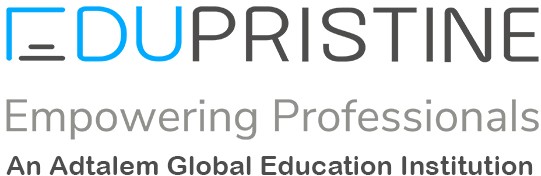 Foundations of Risk Management1	IdentifyName, Categorize, UnderstandAnalyze	3Rank, Score, Measure, Quantify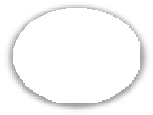 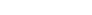 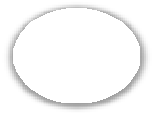 Evaluate2	4ManageAvoid, Retain, Mitigate, TransferAssess ImpactEffects, Knock-Ons, RepercussionsSecond Building Block: Distinction between Known and 	Unknown Risks	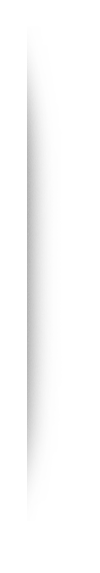 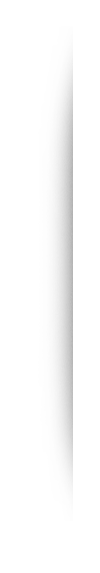 © EduPristine     For [Foundations of Risk Management] (Confidential)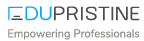 Third Building BlockUnexpected loss is covered by setting aside capital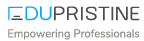 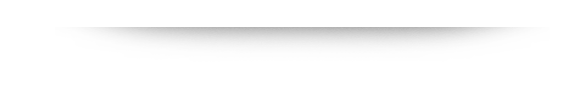 © EduPristineFor [Foundations of Risk Management] (Confidential)	Amount and types or risk a firm is willing to accept. It is the amount of risk a firm is happy to bear an any point in time. Detailed risk appetite statement is an internal document that is subject to board approvalMaximum amount of risk a firm can absorbDefines boundaries or limits of risk which the firm is willing to accept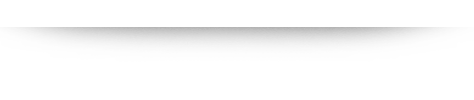 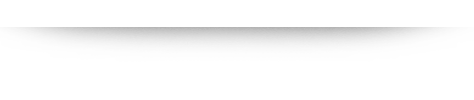 Risk Management Toolbox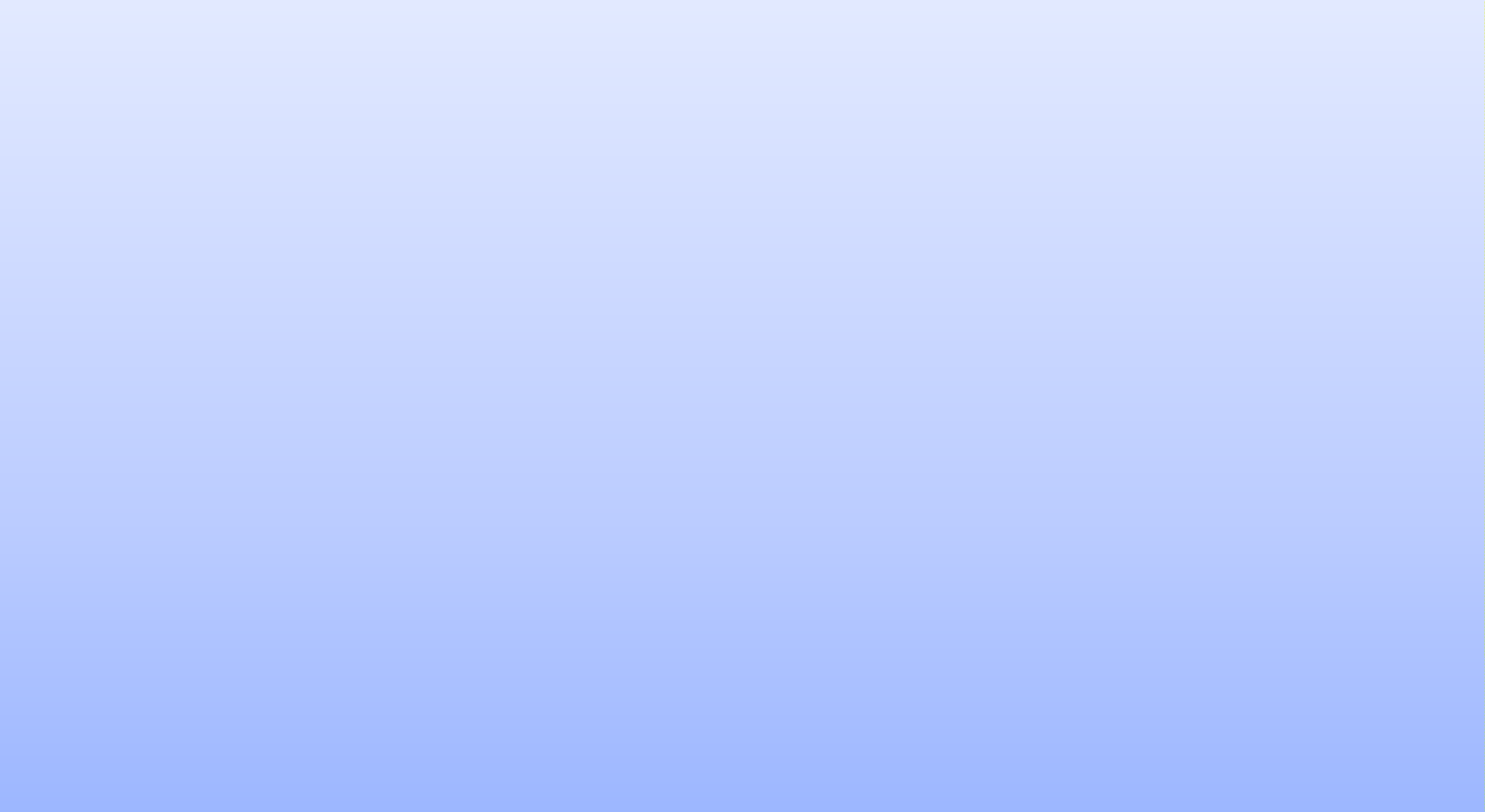 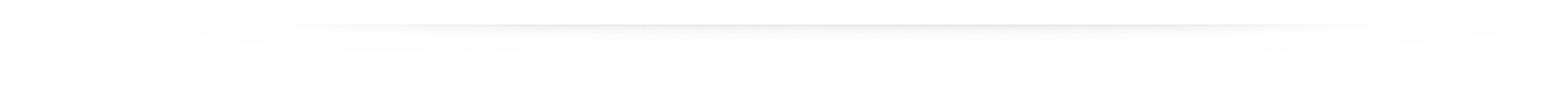 Corporate Governance Principles for BanksBoards overall Responsibilities	Board has ultimate responsibility of bank’s strategic objectives, governanceframework and corporate cultureBoards Qualification and Compensation	Board members should be qualified, individually and collectively Board’s Own Structure and Practices	Composition of independent, executive directors, etc.Senior Management	Should act under oversight of board and report accurately Governance of Group structures	Board of parent firm has ultimate responsibilityRisk Management function	Independent function headed by CRORisk Identification, Monitoring, Controlling	Risks should be measured and monitored continuouslyRisk Communication	Important within departments and between senior managements and boardCompliance	Board should establish a compliance functionInternal Audit	Should provide independent assurance to boardCompensation	Compensation should facilitate sound corporate governanceDisclosure and Transparency	Disclosures to concerned stakeholders should be accurate, timely and completeRole of Supervisors	Responsible for comprehensive evaluation. Regular interaction with board and seniormanagement© EduPristineFor [Foundations of Risk Management] (Confidential)	Risk Policies, Limits and Management Oversight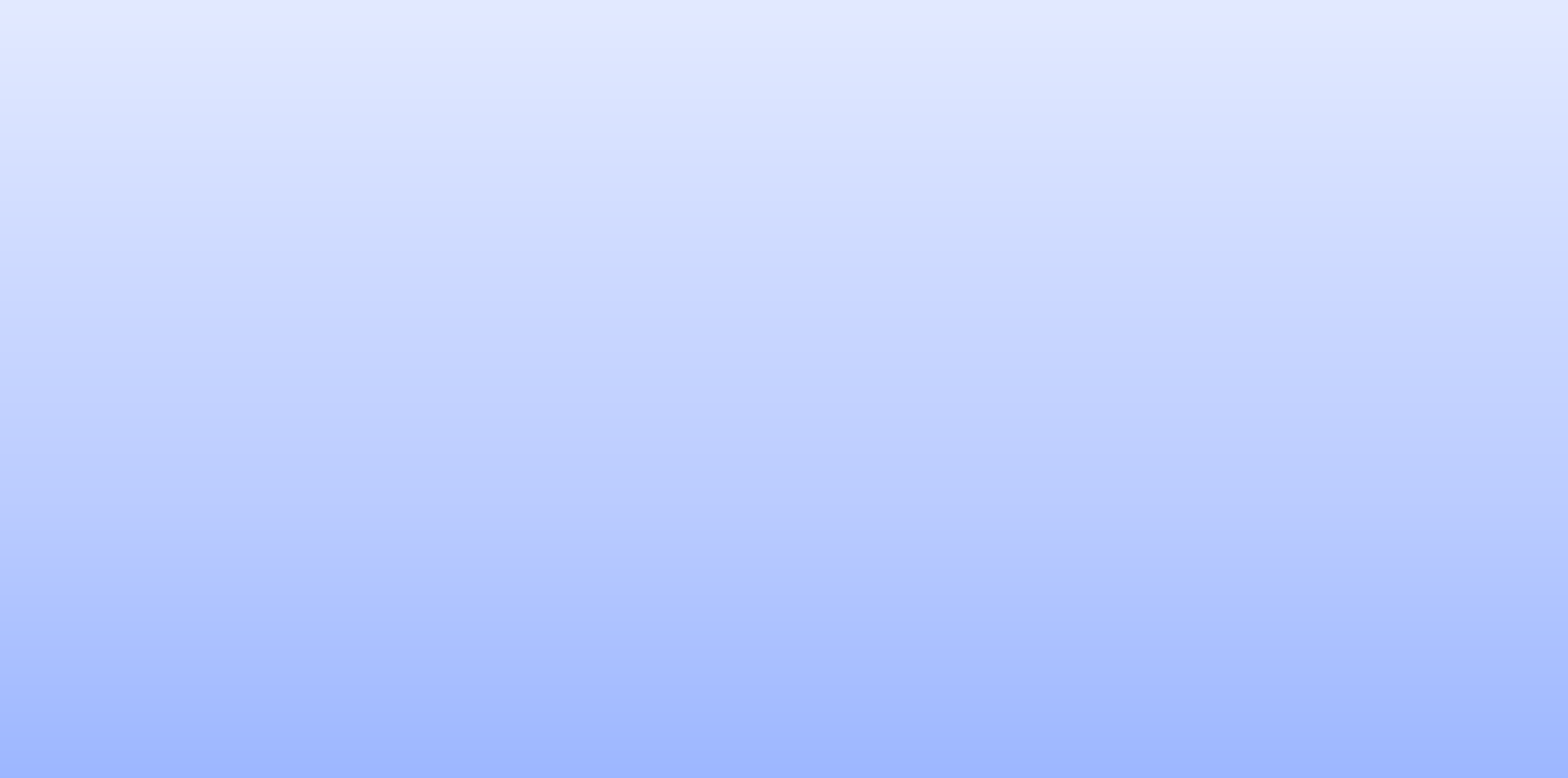 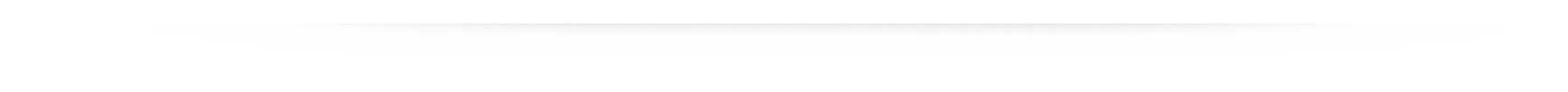 Self-Reinforcing Securitization ChainInvestorsAs monetary policy turned highly accommodative, investors started chasing yieldsSecuritizationHigh fee earning, complex and opaque product issuance soared requiring advanced financial engineering and large quantities of underlying loansPrinciples for Effective Data Aggregation and Risk 	Reporting	Thank You!Instrument TypeDefining FeaturesForwardTailored agreement to exchange a specific quantity of underlying at a pre agreed price at a future date. Either physically delivered or cash settledFutureExchange listed forward with standardized terms, subject to margining and MTMSwapAgreement to exchange cash flows linked to an underlying index/benchmark. Fixed vs floating IRSCall OptionBuyer has right to buy the underlying asset at the strike price at a certain rate in future or a window period. Pays premium to get that rightPut OptionBuyer has right to sell the underlying asset at the strike price at a certain date in future or a window period. Pays premium to get that rightExotic OptionExample: Barrier options, Binary options, Lookback options, Compound optionsSwaptionIt is an option to enter into a swap at a later dateRiskOverarching Framework/ PolicyRisk LimitsManagement OversightCreditCredit Risk ManagementCredit Concentration LimitsCredit Committee Global Risk CommitteeMarketCapital Markets Risk Management PolicyMarket Risk LimitsCapital Markets Authorized Products Committee, Global Risk Committee, Global Asset Liability CommitteeOperationalOperational Risk Management Policy, Control FrameworkKey Risk IndicatorsOperational Risk Management Committee, Global Risk CommitteeReputationReputation Risk Management Framework and PolicyKey Risk IndicatorsReputation and Legal Risk CommitteeLiquidityLiquidity Risk Management PolicyLiquidity and Funding limits, Pledging limitsGlobal Alco, Global Risk CommitteeStrategicStrategic Planning PolicyRisk Appetite statementExecuting CommitteeRegulatoryRegulatory Compliance Management PolicyKey Risk IndicatorsGlobal Risk CommitteeTraditional Risk ManagementERM ViewRisk viewed in business line, risk-type and functional silosRisk viewed across business lines, functions, risk types looking at diversification and concentrationRisk Managers work in isolationRisk team integrated using global risk management committee and CROMany different risk Metrics that cannot be comparedDevelopment of rational risk management frameworks and cross-risk universal metricsRisk aggregated, if at all, within business lines and risk types. Difficulty seeing the aggregate risk pictureTools and integrated frameworks make it possible to more accurately measure and track enterprise riskEach risk type managed using risk specific transfer mechanismsPossibility of cutting risk transfer costs firm wide and integrated instrumentsEach risk management approach (avoid/retain/mitigate/transfer) often treated separately, with strategy rarely being optimizedEach risk management approach is viewed as one component of a total cost of risk, ideally measured in a single currencyImpossible to integrate the management and transfer of risk with balance sheet management and financing strategiesRisk management is increasingly integrated with balance sheet management, capital management and financing strategies